ANNEXE 8Cartographie des Missions locales de la Région Provence Alpes Côte d’AzurEt des points d’accueil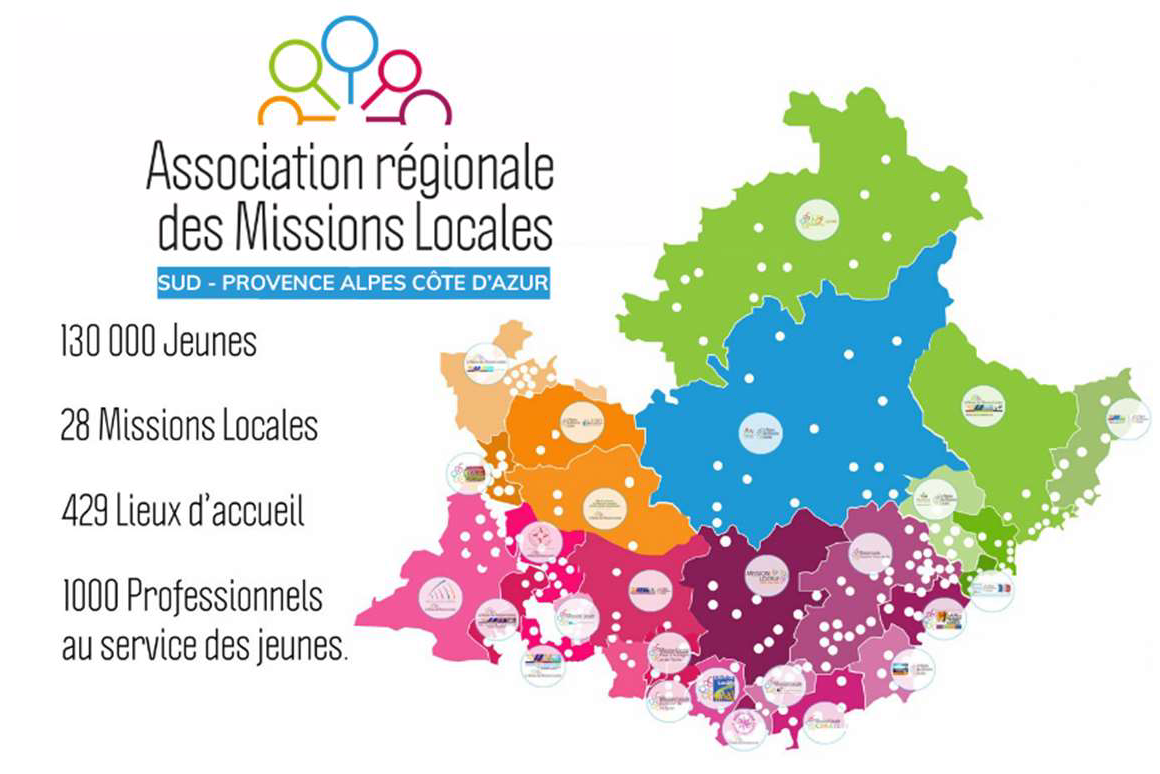 Lien ARDML : https://armlsud.com/reseau-regional-contact@armlsud.com